دولة ليبيا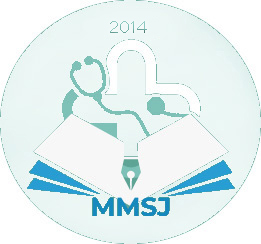 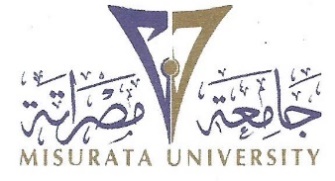 وزارة التعليم العاليجامعــــــــة مصـــــراتهمجـلــــــة العلـــــوم الطبيــة((إفــــــــــادة)) نفيدكم بأنه قد تم تسليم بحث بعنوان: -.................................................................................................................................................................................................................................................................................................................................................................................... للباحث .......................................................................................................................................................................... مقدما على: -لمجلة العلوم الطبية بجامعة مصراته، وذلك لغرض نشره في الموقع الالكتروني للمجلة. ملاحظة / المجلة غير مسؤولة عن الأبحاث التي يتم تسليمها بدون نموذج استلامصورة إلى / ملف الحفظ.صورة للمعني.ـــــــــــــــــــــــــــــــــــــــــــــــــــــــــــــــــــــــــــــــــــــــــــــــــــــــــــــــــــــــــــــــــــــــــــــــــــــــــــــــــــــــــــــــــــــــ       الموقع الالكتروني للمجلة: - (www.misuratau.edu.ly/journal/mmsj)          البريد الالكتروني: - (mmsj@misuratau.edu.ly)ورققرص مدمجبريد إلكترونياسم المسلّم /.....................................................................اسم المستلم / ..........................................................................التوقيع / ........................................................................التوقيع / ...............................................................................تاريخ التسليم:-       /       /      20تاريخ الاستلام: -        /       /      20